Уважаемые коллеги! 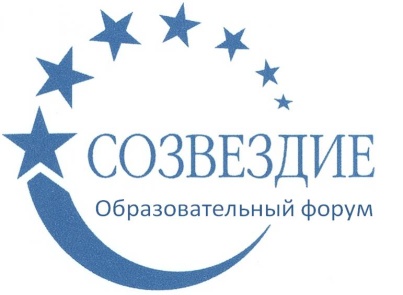 Приглашаем вас принять участиево Всероссийском конкурсе педагогических идей «Будущее начинается сегодня»Желающие принять участие в конкурсе должны направить с 30 января 2023 по 24 февраля 2023 г.  в электронном виде заполненную заявку участника вместе с материалами конкурса  и копией квитанции об оплате организационного взноса по электронной почте ssozv@yandex.ruПо результатам конкурса все участники получают именной диплом 1, 2 или 3 степени. Дипломы высылаются на адрес электронной почты в течение 2 рабочих дней. Организатором выступает образовательный форум «СОЗВЕЗДИЕ». Официальный сайт Всероссийских и Международных конкурсов http://ssozv.ru/Последний день подачи заявки: 24 февраля 2023 г.  (включительно).Участники конкурса:Участниками конкурса могут выступать педагоги любых образовательных учреждений, завучи, методисты, студенты, директора, библиотекариОрганизационный взнос участника- 200 рублей (орг.взнос оплачивается за каждого участника). Способы оплаты:Оплата на карту Сбербанка, номер карты 4276 4900 4932 7143(получатель Екатерина Александровна И.)Оплата на счет в Яндекс кошельке 4100111475413345 Участник производит оплату безналичным перечислением в российских рублях. Оплата может быть произведена со счета организации, либо самим участником через любое отделение Сбербанка России или любой коммерческий банк.Для участия в конкурсе необходимо направить: Заявку на участие в конкурсе.Конкурсную работу (статьи, конспекты, разработки и т.д., тематика материалов не ограничивается)Копию квитанции об оплате.Материалы принимаются исключительно  в электронном варианте по электронной почте ssozv@yandex.ru с пометкой «На конкурс». Заявка участника конкурса:Заявка  участника с расчетом стоимости подлежит обязательному заполнению и направляется в электронном виде вместе с конкурсной работой и копией квитанции об оплате организационного взноса по электронной почте ssozv@yandex.ruОбразец диплома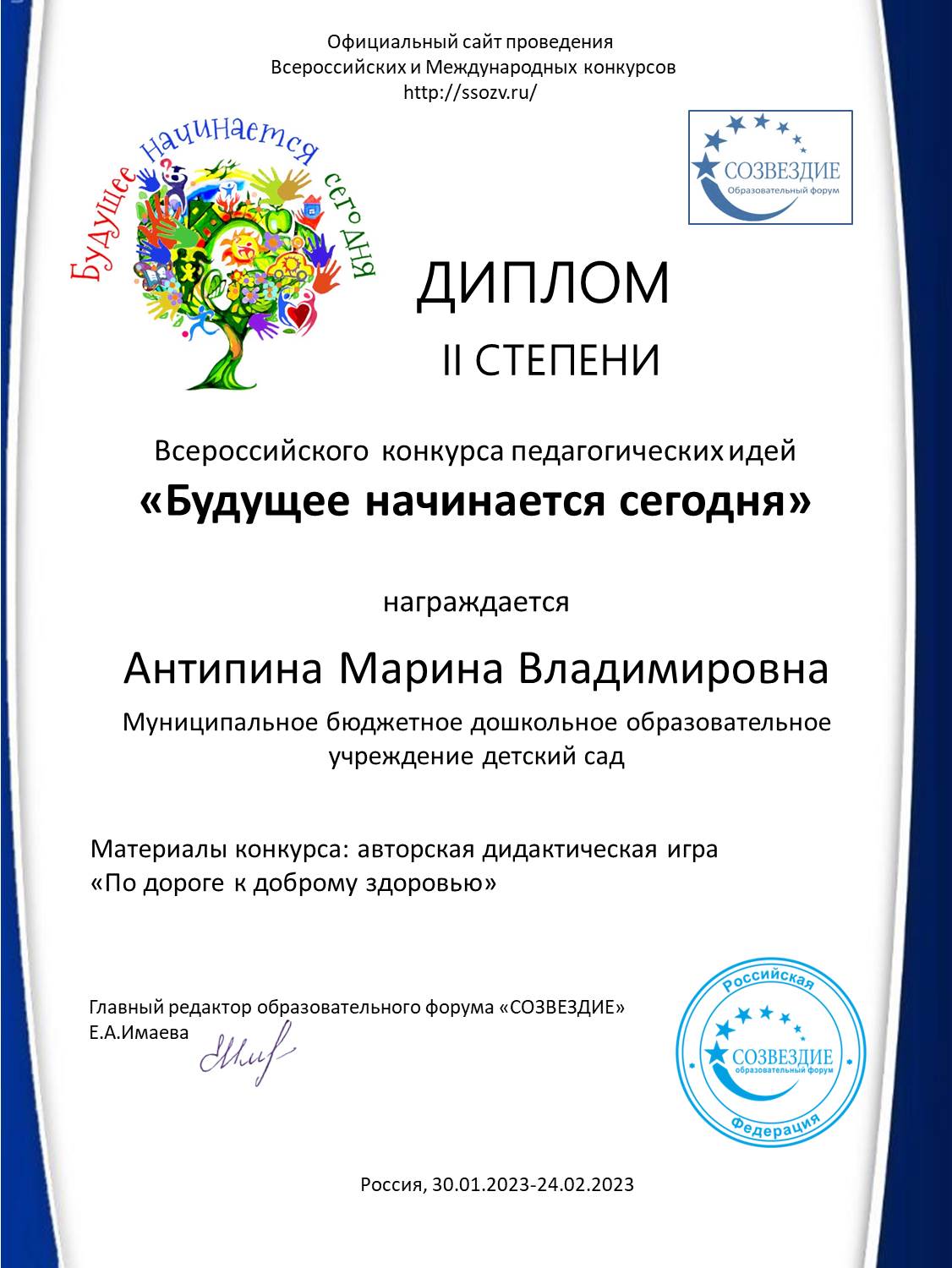 Заявка участника Всероссийского конкурса педагогических идей «Будущее начинается сегодня»Заявка участника Всероссийского конкурса педагогических идей «Будущее начинается сегодня»Фамилия, имя, отчество  автора (полностью)Наименование Вашей организации, город (населенный пункт) Конкурсная работаЭлектронный адрес для отправки дипломаТелефон мобильный